COMPUTING SUBJECT:	Certificates for SSlTYPE:	AssignmentIDENTIFICATION:	CertificateX509COPYRIGHT:	Michael ClaudiusLEVEL:	MediumTIME CONSUMPTION:	1-2 hoursEXTENT:	50 linesOBJECTIVE:	Windows SDK, makecert, pvk2pfx, mmcPRECONDITIONS:	Computer Networking  8.5COMMANDS:	IDENTIFICATION: CertificateX509/MCMissionYou are to make a secure connection communication by setting up a server and a client using the secure socket layer (SSL) by sharing the certificate provided by the server. This we shall do in three steps/assignments:CertificateX509, Install Windows SDK and investigate the tools mmc, makecert & pvk2pfxCreateCertificateX509, Create self-signed X509 Root and Server SSL certificatesSecure SocketsC#, Use the certificates and SSLStream for secure socket communicationThis assignment is the Assignment No.1 PurposeThe purpose of this assignment is to install Windows SDK and learn about the tools mmc, makecert and pvk2pfx.When surfing on the net it is easy to find many descriptions more or less useful, and in more or less updated versions. Here are some:Useful links for C#:How to install Window SDK for Windows 10 https://dev.windows.com/en-us/downloads/windows-10-sdkView certificates using the tool mmc snap in/out  
https://msdn.microsoft.com/en-us/library/ms788967(v=vs.110).aspx ; Description of  makecert tool:
https://msdn.microsoft.com/en-us/library/ms733813(v=vs.110).aspx Description of pvk2pfx tool:
https://msdn.microsoft.com/en-us/library/windows/hardware/ff550672(v=vs.85).aspxLink describing opening command prompt used by Visual studiohttps://msdn.microsoft.com/da-dk/library/ms229859(v=vs.110).aspxDescription of thumbprinthttps://www.thesslstore.com/blog/ssl-certificate-still-sha-1-thumbprint/Useful links for Java: KeytoolSolaris Programmers tool to create keys
Keytool - Key and Certificate Management Tool  Windows Programmers tool to create keys in JavaKeytool – Key and Certificate Management Tool  1. Install Windows SDK kit To be able to create certificates for secure socket communication one must use the tool makecert and pvk2pfx as defined in Window SDK. Therefore, see if you can find a path like:C:\Program Files(x86)\Windows Kits\10.\bin\x64With two files: makecert and pvk2pfx. 
If not install Window SDK for Windows 10, if you have not done it already. Use the link: https://dev.windows.com/en-us/downloads/windows-10-sdkAnd download and install the SDK standalone version for Windows 10.Then check that you can access and run makecert from the command prompt.Start a command-prompt. Click Start => Programs => Accessories => Command promptOr just Start => cmdGive the command makecert: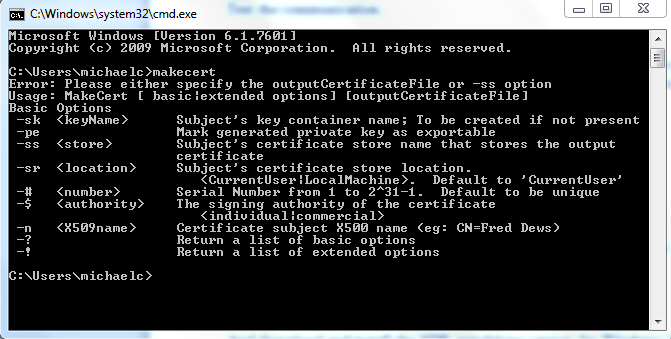 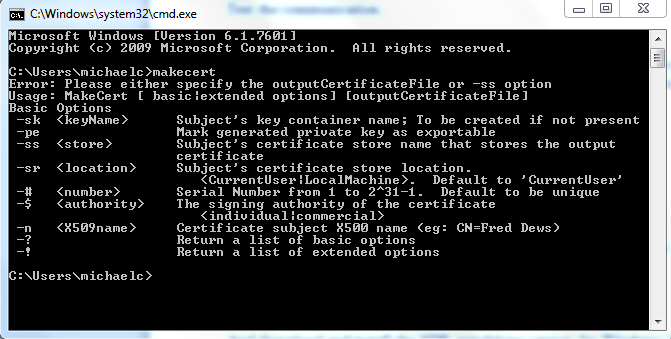 Also try to check out the pvk2pfx command in the same way. If a command is not recognized you must change the environment variables PATH (Path) and maybe CLASSPATH.A) Set your environment variable Path to include present working directory (.) and your folder with the Windows SDK it (e.g.  C:\Program Files(x86)\Windows Kits\10.0\bin\x64)For more details; See the Appendix A on environment variables at the end of this document.B) If you can run e.g. makecert but not pvk2pfx, this is due to permission- restriction on the file-location.. 
For more details; See the Appendix B setting permission of folder.Maybe C) Set your environment variable CLASSPATH to include the folder (working directory '.' - dot). Not in Windows 10!.2. Investigate makecert and pvk2pfx toolsWhat is the purpose of makecert ?Explain the various options like -sky -n -r etc.What is the purpose of pvk2pfx ?Explain the various options like -pvk -f etc.	Wonder how many of these are important…..Tip: Make use of the following linksDescription of  makecert tool: 
https://msdn.microsoft.com/en-us/library/ms788967(v=vs.110).aspx https://msdn.microsoft.com/en-us/library/ms733813(v=vs.110).aspx Description of  of pvk2pfx:
https://msdn.microsoft.com/en-us/library/windows/hardware/ff550672(v=vs.85).aspx3. Certificate repositoryUse the tool mmc snap in/out (the Internet browser and/or) to find out which certificates you already have on your computer.Start a command prompt: Start => cmdType: mmcChoose: 	File => Snap In/out => Certificates => Add => Computer Account => Next =>	Local Computer => Finish => OKNow, take a close look at some of the trusted certificates and personal certificates on localhost.Guess you will be surprised!Appendix A: Environment variables Path in Windows 10Select Start => Control Panel
Choose System and Security => System
Click Advanced system settings > Advanced tab
Click on Environment Variables, and under System Variables, find Path, and click on it.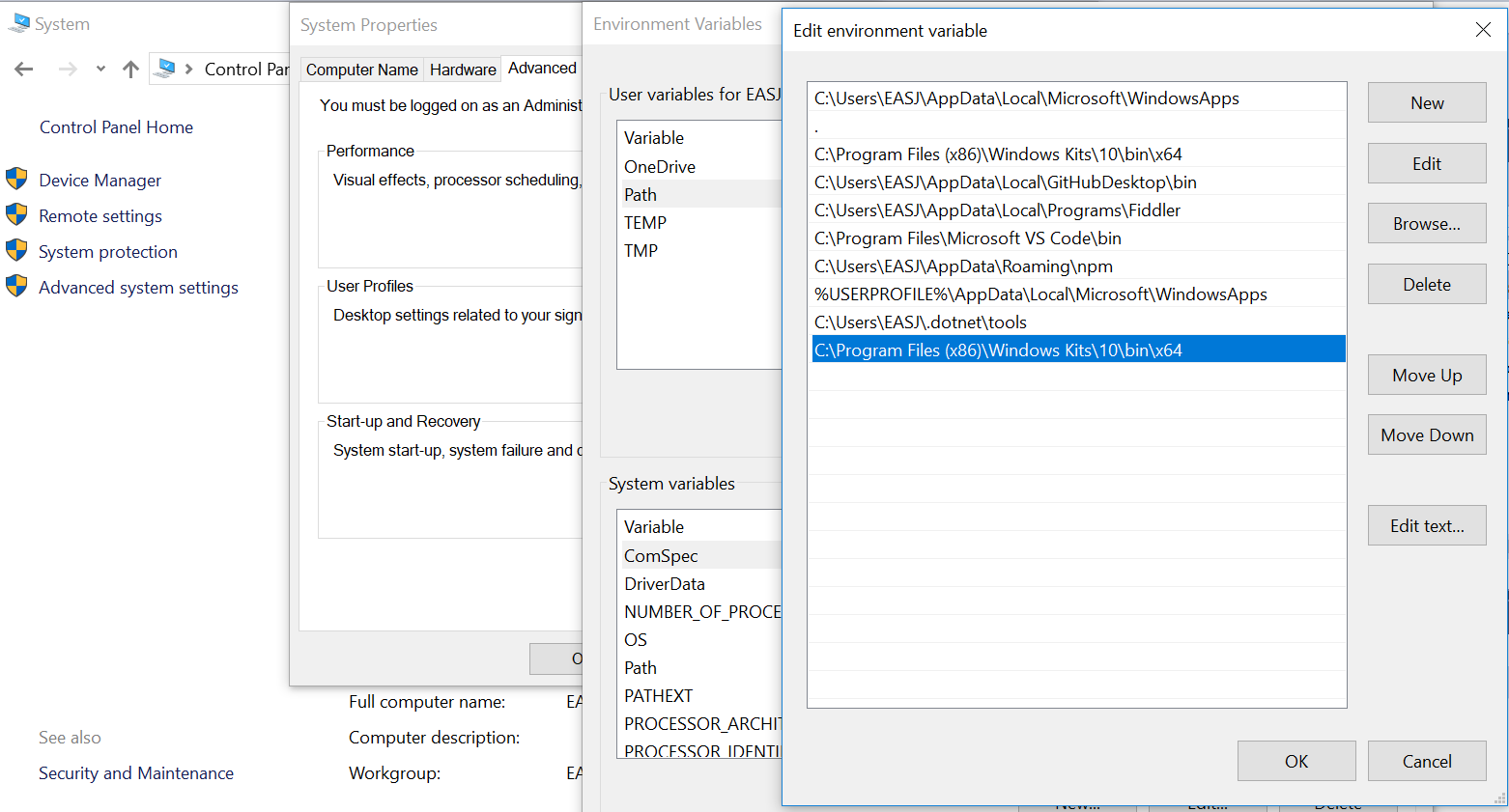 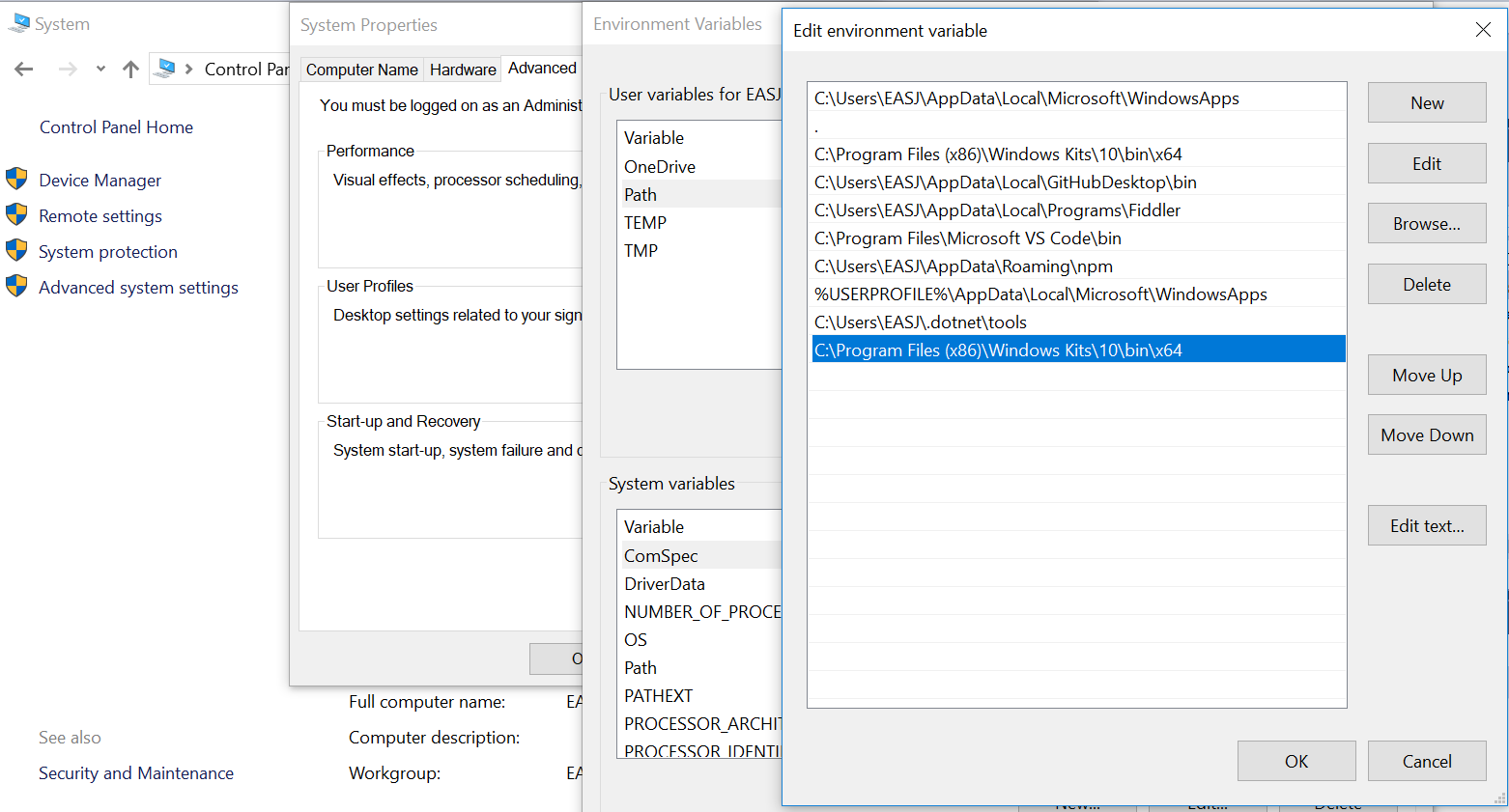 Click on Edit and in the Edit windows, choose Path then cloick on New and add the directory of the respective file to the value for Path. 
(If you do not have the item Path, you may select to add a new variable and add Path as the name and the location of the class as the value. Remember the semicolons as splitter characters!!)
Click OK everywhere
Reopen Command prompt window, and run the command again.Maybe you will have to restart your computer….Appendix B: Setting permission of folder.Open the Windows explorer (pat- finder == stifinder) StartFind the folder holding the files (e.g. C:\Program Files(x86)\Windows Kits\10.0\bin\x64)Right click on Properties Untick the Attributes box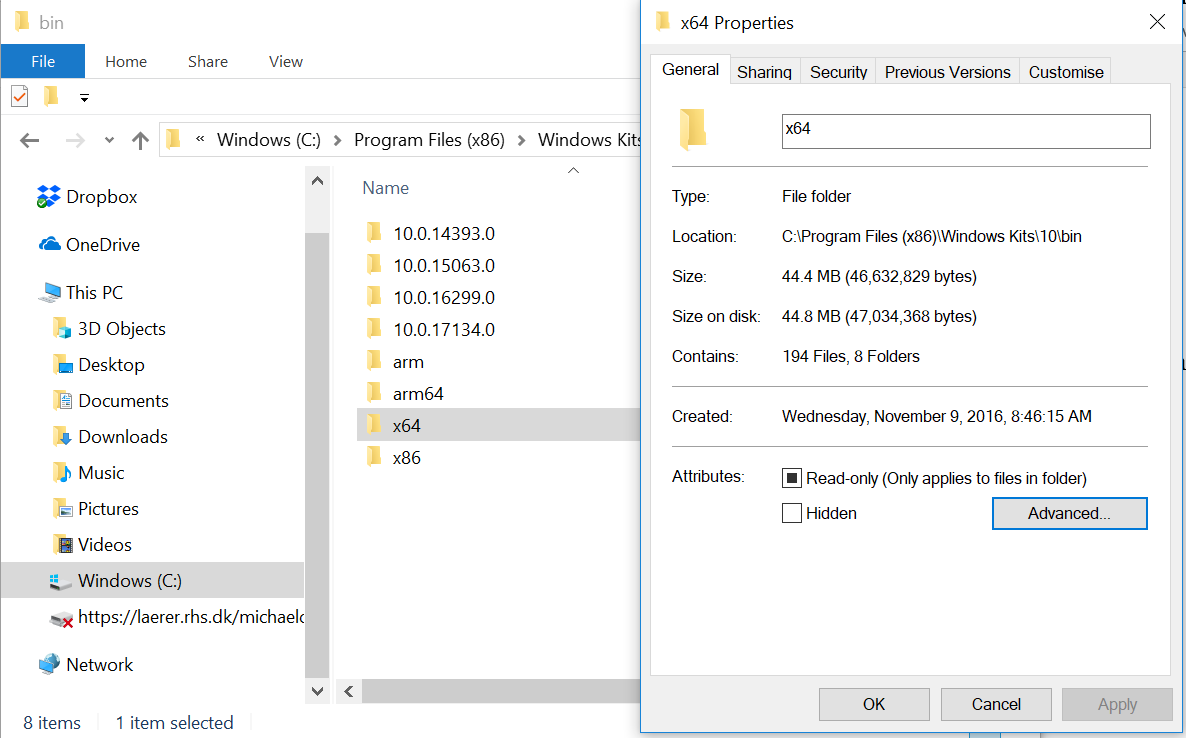 Finally click OK everywhere.Appendix C: Environment variables Path in Windows 7Select Start => Control Panel
Choose System and Security => System
Click Advanced system settings > Advanced tab
Click on Environment Variables, and under System Variables, find Path, and click on it.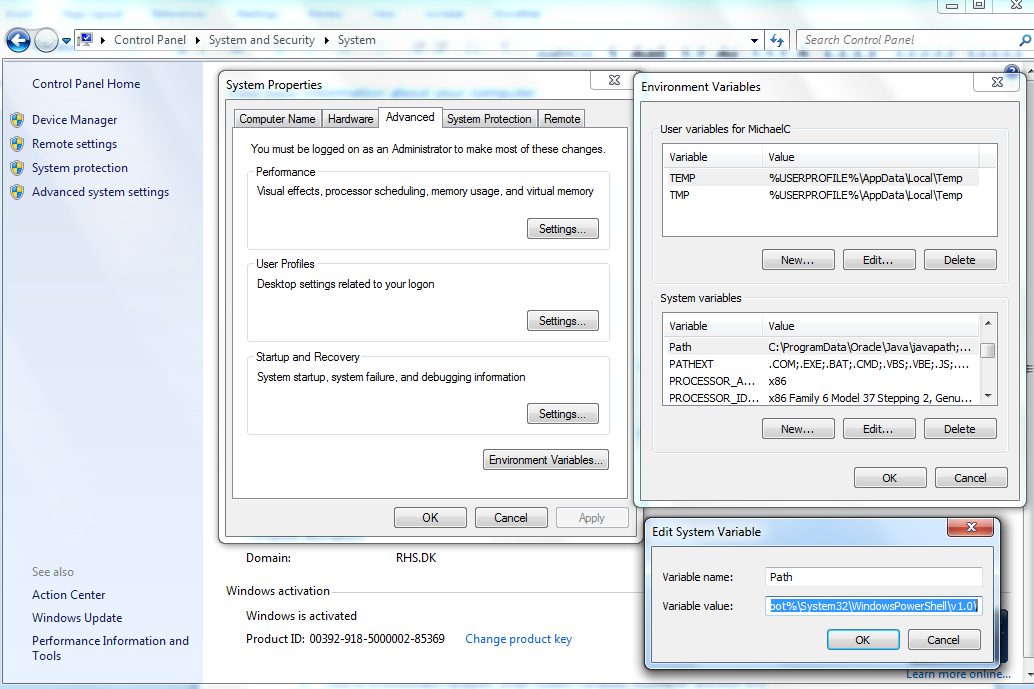 Click on Edit and in the Edit windos, modify Path by adding the directory of the respective file to the value for Path. If you do not have the item Path, you may select to add a new variable and add Path as the name and the location of the class as the value. Remember the semicolons as splitter characters!!
Click OK everywhere
Reopen Command prompt window, and run the command again.Maybe you will have to restart…!